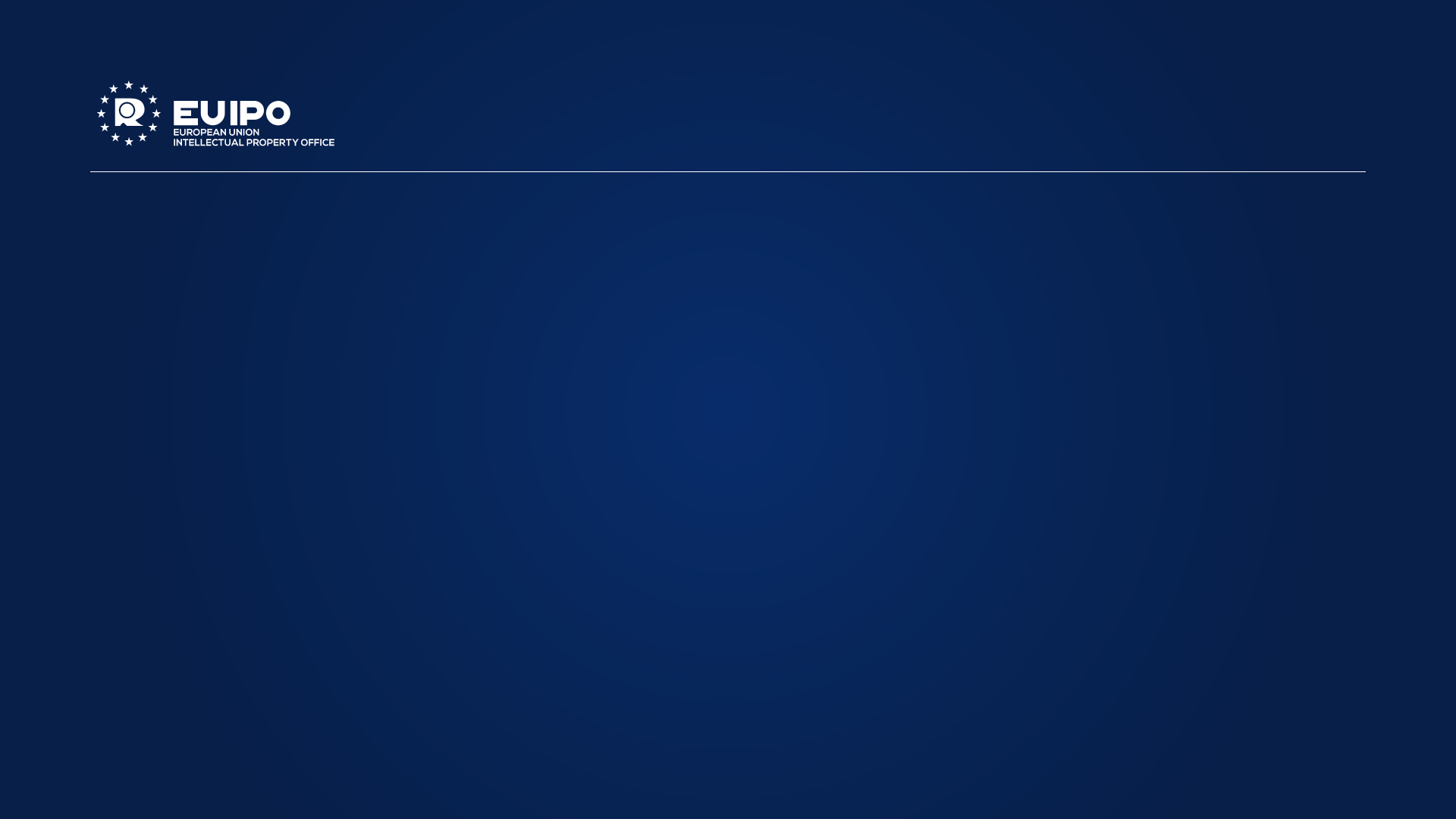 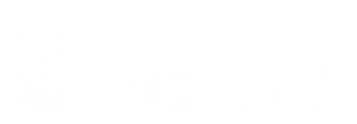 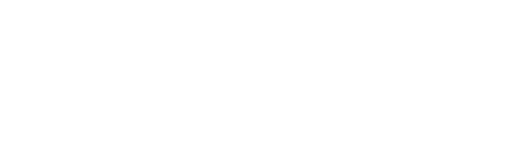 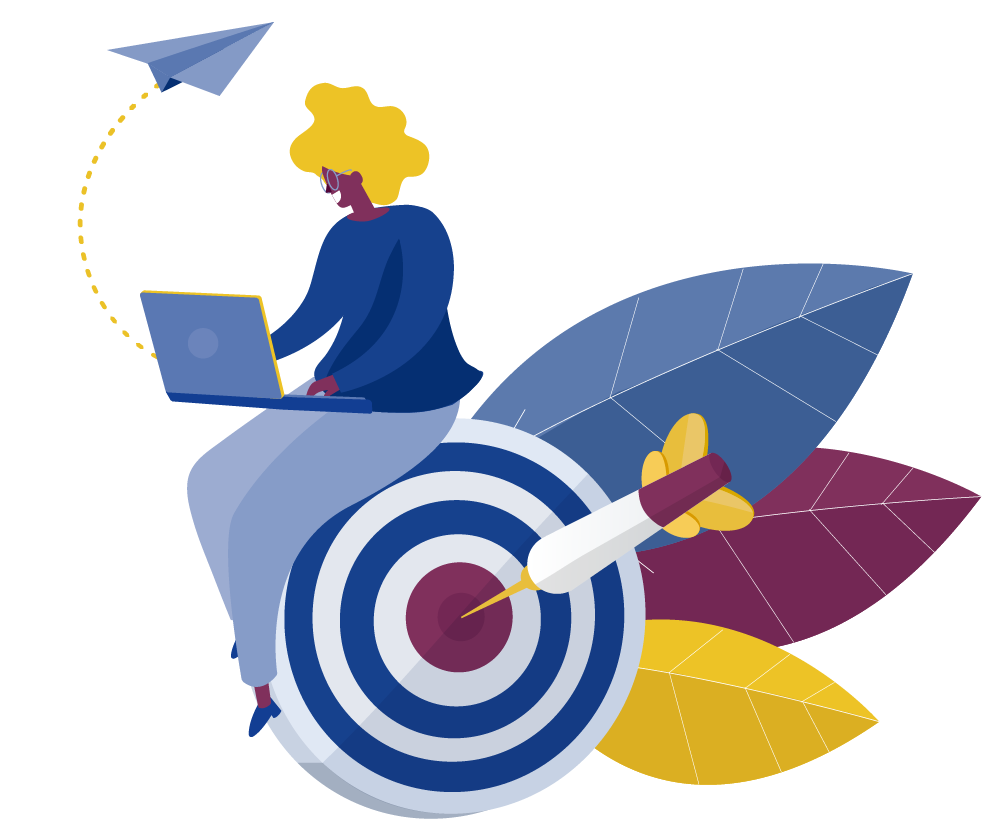 Izjava o omejitvi odgovornosti: Storitev IP Scan Enforcement, ki jo malim in srednje velikim podjetjem (MSP) zagotavljajo zunanji ponudniki ali nacionalni uradi za intelektualno lastnino, delno sofinancirata Evropska komisija (program COSME) in Urad Evropske unije za intelektualno lastnino (EUIPO) v okviru pobude Sklad za MSP. Cilj storitve IP Scan Enforcement je svetovati MSP v EU o zadevah, povezanih zlasti z uveljavljanjem pravic intelektualne lastnine. Storitve IP Scan Enforcement so namenjene MSP v EU, katerih pravice intelektualne lastnine so bile morda kršene ali ogrožene ali katerih dejavnosti bi lahko kršile pravice intelektualne lastnine drugih. Cilj storitve IP Scan Enforcement je MSP v EU zagotoviti prilagojene predloge o tem, kako reševati spore v zvezi s kršitvami pravic intelektualne lastnine in/ali zelo tvegane situacije, ter jim svetovati o razpoložljivih ukrepih za uveljavljanje pravic. Niti urad EUIPO, niti Evropska komisija, niti ponudniki storitev IP Scan Enforcement niso odgovorni za posledice ukrepov, sprejetih na podlagi priporočil storitev IP Scan Enforcement. MSP, ki so upravičena do storitve, so izključno odgovorna za vse posledice ukrepov, ki jih sprejmejo na podlagi predlaganih strateških priporočil. Vsem strankam svetujemo, da pred sprejetjem kakršnih koli posebnih ukrepov za uveljavljanje ali varstvo intelektualne lastnine poiščejo neodvisen nasvet pri usposobljenem odvetniku za intelektualno lastnino. [po potrebi se spremeni na nacionalni ravni]Zaupnost: vsebina tega poročila, vprašalnika za samooceno in vse druge predložene dokumentacije je strogo zaupna. Avtor končnega poročila, nacionalni urad, urad EUIPO in oseba, odgovorna za preverjanje kakovosti, se strinjajo, da bodo vse informacije, povezane s storitvijo IP Scan Enforcement, ostale zaupne. Vprašalnik za samoocenjevanje in priporočila, vključena v končno poročilo, bodo posredovani uradu EUIPO in Evropski komisiji za namene ocenjevanja rezultatov tega podpornega ukrepa. Pridobljene informacije bodo posredovane anonimno, na primer z izbrisom imena podjetja in informacij, povezanih z intelektualno lastnino. Organizaciji lahko za izvedbo vrednotenja najameta pogodbenega izvajalca. Urad EUIPO in izvajalec storitve IP Scan Enforcement sta pogodbeno zavezana k ohranjanju zaupnosti podatkov, ki jima jih posreduje podjetje, ki prejema storitev IP Scan Enforcement.Povzetek Splošna opredelitev poslovnega modela MSP.Splošna opredelitev in analiza obstoječe intelektualne lastnine (pravice intelektualne lastnine in ukrepi za zaščito intelektualne lastnine, kot so med drugim poslovne skrivnosti, čas do začetka trženja in sporazumi o nerazkritju) ter trenutne stopnje razvitosti strategije podjetja na področju intelektualne lastnine.Ozadje primera uveljavljanja pravic intelektualne lastnine.Analiza primera uveljavljanja pravic intelektualne lastnine in strateška priporočila za MSP.Glavno poročilo [Povzetek ugotovitev o sporu glede kršitev intelektualne lastnine ali stanju visokega tveganja skupaj s priporočili za ukrepe, ki jih je treba sprejeti glede na poslovni model MSP in sedanjo strategijo intelektualne lastnine]Uporabite samo tiste dele poročila, ki so pomembni za podjetje..Splošna opredelitev poslovnega modela MSP:uporabljeni poslovni model in poslovna strategija (vključno z internacionalizacijo);izvedene inovativne dejavnosti (vključno s tistimi, ki so povezane z novimi tehnologijami ter raziskavami in razvojem);naslovljeni trgi in stranke, razpoložljivi viri in dostop do trga;strategije trženja in znamčenja.Splošna opredelitev in analiza obstoječe intelektualne lastnine (pravice intelektualne lastnine in drugi ukrepi za zaščito intelektualne lastnine, kot so med drugim poslovne skrivnosti, čas do vstopa na trg in sporazumi o nerazkritju) ter trenutne strategije podjetja na področju intelektualne lastnine:intelektualna lastnina, ki je v lasti in/ali uporabi;kratek opis trenutne stopnje zrelosti strategije podjetja na področju intelektualne lastnine;ugotovitve iz končnega poročila storitve IP Scan (če je primerno);ukrepi, ki se uporabljajo za preprečevanje kršitev pravic intelektualne lastnine in odzivanje nanje, vključno z uporabo zunanjih svetovalcev.Ozadje vprašanja, povezanega z uveljavljanjem pravic intelektualne lastnine:povzetek zadevnega vprašanja oz. zadevnih vprašanj na podlagi informacij, zbranih z vprašalnikom za samoocenjevanje in razgovorom z MSP, vključno z morebitnimi ukrepi za uveljavljanje pravic intelektualne lastnine, ki jih je MSP že sprejelo;razvrstitev primera v enega ali več scenarijev, navedenih v vprašalniku za samooceno (scenariji 1–7);seznam dokumentov in drugih oblik dokazil, ki jih je predložilo MSP;intelektualna lastnina, na katero vpliva spor o kršitvi intelektualne lastnine (ali situacija z visokim tveganjem);ozemeljski obseg spora o kršitvi pravic intelektualne lastnine (ali situacije z visokim tveganjem).Analiza primera uveljavljanja pravic intelektualne lastnine in strateška priporočila za MSP:opis in analiza (neposredne) kršitve;ključne ugotovitve spora o kršitvi pravic intelektualne lastnine (ali situacije z visokim tveganjem);obstoječa in morebitna tveganja;priporočila za ukrepanje (za uveljavljanje in varstvo intelektualne lastnine), ki vključujejo:opis naslednjega koraka oz. naslednjih korakov, ki ga oz. jih je treba izvesti glede na zadevni(-e) scenarij(-e);priporočena orodja (IP Enforcement Portal, spletna iskanja, storitve spremljanja, tehnologije za preprečevanje ponarejanja);priporočene roke;grobo oceno stroškov;tveganja in koristi.Koristne povezaveGlede na specifičen primer odstranite povezave, ki niso neposredno pomembne, in dopolnite seznam s povezavami, ki niso navedene spodaj, vendar bi lahko bile koristne za MSP, ki prejme poročilo.Vaš nacionalni urad za intelektualno lastninowww.gov.si/drzavni-organi/organi-v-sestavi/urad-za-intelektualno-lastnino/Urad Evropske unije za intelektualno lastninohttp://www.euipo.europa.euSklad za MSP 2023https://euipo.europa.eu/ohimportal/sl/online-services/sme-fundPortal urada EUIPO IP Enforcement Portalhttps://euipo.europa.eu/ohimportal/en/web/observatory/ip-enforcement-portal-home-pageSlužba urada EUIPO za alternativno reševanje sporovhttps://euipo.europa.eu/ohimportal/en/adr-serviceCenter organizacije WIPO za arbitražo in mediacijohttps://www.wipo.int/amc/en/center/background.htmlTematske publikacije Službe za pomoč uporabnikom intelektualne lastnineVodniki v zvezi z intelektualno lastnino: https://intellectual-property-helpdesk.ec.europa.eu/regional-helpdesks/european-ip-helpdesk/ip-guides_enEvropa – Posebna povezava v zvezi z intelektualno lastnino: https://intellectual-property-helpdesk.ec.europa.eu/regional-helpdesks/european-ip-helpdesk/europe-ip-specials_enEvropa - Informativni listi: https://intellectual-property-helpdesk.ec.europa.eu/regional-helpdesks/european-ip-helpdesk/europe-fact-sheets_enPublikacije o uveljavljanju pravic intelektualne lastnineTehnološki vodnik urada EUIPO za boj proti ponarejanju: https://euipo.europa.eu/tunnel-web/secure/webdav/guest/document_library/observatory/documents/reports/2021_Anti_Counterfeiting_Technology_Guide/2021_Anti_Counterfeiting_Technology_Guide_en.pdfEvropska služba za pomoč uporabnikom na področju intelektualne lastnine - Kršitve in uveljavljanje pravic: https://intellectual-property-helpdesk.ec.europa.eu/infringement-and-enforcement_enEvropska služba za pomoč uporabnikom IP - domenska imena in domensko skvoterstvo: https://op.europa.eu/en/publication-detail/-/publication/53d14916-356f-11ed-9c68-01aa75ed71a1/language-en/format-PDF/source-267311678WIPO - Reševanje sporov in uveljavljanje pravic intelektualne lastnine: https://www.wipo.int/sme/en/settle-ip-disputes.htmlPublikacije o pravicah intelektualne lastnineVse o znamkah: https://euipo.europa.eu/ohimportal/sl/trade-marks-basicsVse o modelih EU: https://euipo.europa.eu/ohimportal/sl/design-basicsPriročnik za izumitelje (o patentih): https://www.epo.org/learning-events/materials/inventors-handbook.htmlPogosta vprašanja urada EUIPO o avtorskih pravicah za stranke: https://euipo.europa.eu/ohimportal/en/web/observatory/faqs-on-copyright Upravljanje pravic intelektualne lastnineKako prijaviti evropski patent: https://www.epo.org/applying/basics.htmlPot do registracije: https://euipo.europa.eu/ohimportal/sl/design-basicsVodnik po iskanju znamk in modelov: http://www.iprhelpdesk.eu/IP-GuidesInformacije o zahtevi za carinsko ukrepanje (AFA): https://taxation-customs.ec.europa.eu/customs-4/prohibitions-and-restrictions/counterfeit-piracy-and-other-ipr-violations/defend-your-rights_en